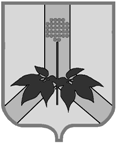 УПРАВЛЕНИЕ ФИНАНСОВ АДМИНИСТРАЦИИ ДАЛЬНЕРЕЧЕНСКОГО МУНИЦИПАЛЬНОГО РАЙОНАО внесении изменений в состав закрепленных за главными администраторами доходов кодов классификации доходов       на 2021 год         На основании статьи 20 Бюджетного кодекса Российской Федерации, Порядка формирования и применения кодов бюджетной классификации Российской Федерации, их структуре и принципах назначения, утвержденного приказом Министерства финансов Российской Федерации от 08.06.2020 года №99нПРИКАЗЫВАЮ:Дополнить перечень главных администраторов доходов районного бюджета и бюджетов поселений, входящих в состав Дальнереченского муниципального района – органов местного самоуправления Дальнереченского муниципального района, органов администрации Дальнереченского муниципального района и созданных ими муниципальных казенных учреждений, закрепляемые за ними виды (подвиды) доходов районного бюджета и бюджетов поселений, входящих Дальнереченского муниципального района   следующей информацией:         2. Отделу по формированию и исполнению бюджета Управления финансов администрации Дальнереченского муниципального района в трехдневный срок со дня подписания приказа довести настоящий приказ до УФК по Приморскому краю, администрации Дальнереченского муниципального района.3. Настоящий приказ вступает в силу со дня его подписания.Начальник управления финансов                                                                Г.В. ДроноваП Р И К А З 18 января  2021г.г. Дальнереченск№20012 02 35469 05 0000 150Субвенции бюджетам муниципальных районов на проведение Всероссийской переписи населения 2020 года